ΘΕΜΑ: «ΑΞΙΟΛΟΓΗΣΗ ΠΡΟΣΦΟΡΩΝ ΚΑΙ ΑΝΑΘΕΣΗ ΜΕΤΑΚΙΝΗΣΗΣ ΜΑΘΗΤΩΝ  ΤΟΥ ΓΥΜΝΑΣΙΟΥ  ΣΤΟ ΑΡΚΑΔΙ-ΡΕΘΥΜΝΟ »Από τη Διεύθυνση του Γυμνασίου  Γέργρερης   ανακοινώνεται ότι, για την πραγματοποίηση μετακίνησης  μαθητών   του σχολείου με προορισμό το Αρκάδι-Ρέθυμνο  στις 13  Μαΐου  2022, η αρμόδια επιτροπή  που συνεδρίασε την Πέμπτη 14 Απριλίου 2022  και ώρα 12.00 π.μ. (Πράξη 3 / 14-4-2022),αφού εξέτασε τις κατατιθέμενες οικονομικές προσφορές  ανέθεσε την εν λόγω  μετακίνηση  στο τουριστικό γραφείο kouklinos tours , προσφορά που είναι απόλυτα σύμφωνη με τις προϋποθέσεις της πρόσκλησης  εκδήλωσης ενδιαφέροντος. 	                                                         Ο Διευθυντής                           Νιθαυριανάκης  Κωνσταντίνος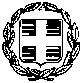 ΕΛΛΗΝΙΚΗ ΔΗΜΟΚΡΑΤΙΑ           ΥΠΟΥΡΓΕΙΟ ΠΑΙΔΕΙΑΣ ΚΑΙ ΘΡΗΣΚ/ΤΩΝΠΕΡΙΦ/ΚΗ Δ/ΝΣΗ Π/ΘΜΙΑΣ ΚΑΙΔ/ΘΜΙΑΣ ΕΚΠ/ΣΗΣ ΚΡΗΤΗΣΔ/ΝΣΗ Δ/ΘΜΙΑΣ ΕΚΠ/ΣΗΣ Ν. ΗΡΑΚΛΕΙΟΥΓΥΜΝΑΣΙΟ ΓΕΡΓΕΡΗΣ                                        Ταχ. Δ/νση:70003 Γέργερη  Πληροφορίες: Νιθαυριανάκης Κωνσταντίνος Τηλ. 28940 41298Email:mail@gym-gerger.ira.sch.gr
Γέργερη ,   15/04/2022Αριθμ. Πρωτ. : 61ΠΡΟΣ : Δ.Δ.Ε. Ηρακλείου